ΠΡΟΓΡΑΜΜΑ ΜΑΘΗΜΑΤΩΝ ΣΤ' ΦΟΙΤΗΤΩΝΑίθουσα διδασκαλίας Γ' Παιδιατρικής Κλινικής ΑΠΘ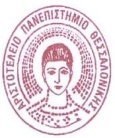 Αριστοτέλειο Πανεπιστήμιο ΘεσσαλονίκηςΙατρική Σχολή3η Παιδιατρική ΚλινικήΔιευθυντής : Καθηγητής Εμμανουήλ ΡοηλίδηςΙπποκράτειο ΝοσοκομείοΚωνσταντινουπόλεως 49Θεσσαλονίκη 54642 Τηλ.: 2310-992982FAX: 2310-992981 e-mail: roilides@gmail.comώρα 12.00-13.00ώρα 12.00-13.00ώρα 12.00-13.00ώρα 12.00-13.00ώρα 12.00-13.00ώρα 13:00-14:00ώρα 13:00-14:00ώρα 13:00-14:00Δε19.8Ρευματικά νοσήματα Μ. ΤραχανάΑίθουσα Α΄ Παιδιατρικής κοινόΤρ20.8Σακχαρώδης Διαβήτης Κ. ΤσιρουκίδουΑίθουσα Γ΄ Παιδιατρικής Τε21.8Νεφρωσικό σύνδρομοΚ. ΚολλιόςΑίθουσα Γ΄ Παιδιατρικής  Πε22.8Λοιμώξεις ουροποιητικούΚ. ΚολλιόςΑίθουσα Γ΄ ΠαιδιατρικήςΑντιβιοτικά - Εμπειρική θεραπεία λοίμωξης Ε. Ροηλίδης Αίθουσα Γ΄ ΠαιδιατρικήςΠαρ23.8Διαταραχές του πηκτικού μηχανισμού Μ. ΟικονόμουΑίθουσα A΄ Παιδιατρικής κοινόΔε26.8Μεταβολικά νοσήματαΔ. ΖαφειρίουΑίθουσα Α΄ Παιδιατρικής κοινόΤρ27.8ΆσθμαΙ. ΤσανάκαςΑίθουσα Γ΄ Παιδιατρικής28.8Αρθρίτιδα-οστεομυελίτιδαΧ. ΑνταχόπουλοςΑίθουσα Γ΄ ΠαιδιατρικήςΠε29.8Φλεγμονώδης νόσος του εντέρουΙ. ΞυνιάςΑίθουσα Γ΄ Παιδιατρικής  Παρ30.8ΒρογχιολίτιδαΦ. ΚυρβασίληςΑίθουσα Γ΄ Παιδιατρικής Δε2.9ΑνοσοανεπάρκειεςΕ. ΦαρμάκηΑίθουσα Α΄ Παιδιατρικής κοινόΒιβλιογραφική ενημέρωσηΑίθουσα Γ΄ ΠαιδιατρικήςΤρ3.9Οξεία και χρόνια νεφρική νόσοςΚ. ΚολλιόςΑίθουσα Γ΄ Παιδιατρικής  Διακλινική συνάντηση Αμφιθ. Μεταξά4.9ΠαχυσαρκίαΚ. ΤσιρουκίδουΑίθουσα Γ΄ Παιδιατρικής Πε5.9Κυστική ίνωσηΕ. ΧατζηαγόρουΑίθουσα Γ΄ Παιδιατρικής κοινόΔηλητηριάσεις στα παιδιάΕ. ΚαρατζάΑίθουσα Γ΄ Παιδιατρικής Παρ6.9ΛευχαιμίεςΚούρτη-ΤαπάρκουΑίθουσα Α΄ Παιδιατρικής κοινόΠαρουσίαση περιστατικώνΑίθουσα Γ΄ Παιδιατρικήςώρα 12.00-13.00ώρα 12.00-13.00ώρα 12.00-13.00ώρα 12.00-13.00ώρα 12.00-13.00ώρα 13:00-14:00ώρα 13:00-14:00ώρα 13:00-14:00Δε9.9Παθήσεις θυρεοειδούς και επινεφριδίωνΜ. ΠαπαγιάννηΑίθουσα Γ΄ Παιδιατρικής  Βιβλιογραφική ενημέρωσηΑίθουσα Γ΄ ΠαιδιατρικήςΤρ10.9Εγκεφαλική παράλυση – Δυσπλασίες ΚΝΣΕ. ΒαργιάμηΑίθουσα Α΄ Παιδιατρικής κοινόΔιακλινική συνάντηση Αμφιθ. Μεταξά11.9Πυρετός αγνώστου αιτιολογίαςΕ. ΡοηλίδηςΑίθουσα Γ΄ Παιδιατρικής κοινόΠε12.9Αρχές αντιμικροβιακής θεραπείαςΧ. ΑνταχόπουλοςΑίθουσα Γ΄ Παιδιατρικής Παρ13.9Συμπαγείς όγκοι-ΛεμφώματαΕ. Παπακων/ντίνουΑίθουσα Α΄ Παιδιατρικής κοινόΠαρουσίαση περιστατικώνΑίθουσα Γ΄ ΠαιδιατρικήςΔε16.9Αναζωογόνηση νεογνούΑίθουσα Α΄ Παιδιατρικής κοινόΒιβλιογραφική ενημέρωσηΑίθουσα Γ΄ ΠαιδιατρικήςΤρ17.9Περιγεννητική ασφυξία – Κακώσεις  Αίθουσα Α΄ Παιδιατρικής κοινόΔιακλινική συνάντηση Αμφιθ. Μεταξά18.9Συγγενείς και επίκτητες καρδιοπάθειεςΑ. ΓιαννόπουλοςΑίθουσα Α΄ Παιδιατρικής κοινόΠε19.9Αναπνευστικά προβλήματα νεογνώνΚ. ΣαραφίδηςΑίθουσα Γ΄ Παιδιατρικής κοινόΑναπτυξιακή & Κοινωνική ΠαιδιατρικήΑ. ΣτυλιανάκηΑίθουσα Γ΄ ΠαιδιατρικήςΠαρ20.9Παθήσεις ήπατος-χοληφόρωνΙ. ΞυνιάςΑίθουσα Γ΄ Παιδιατρικής  Παρουσίαση περιστατικώνΑίθουσα Γ΄ ΠαιδιατρικήςΔε23.9ΚΑΡΠΑ (Βιολάκη-Χοχλιούρου)11.15-13.00 !Αίθουσα Α΄ Παιδιατρικής κοινόΒιβλιογραφική ενημέρωσηΑίθουσα Γ΄ ΠαιδιατρικήςΤρ24.9ΚΑΡΠΑ (Σδούγκα-Βόλακλη)11.15-13.00 !Αίθουσα Α΄ Παιδιατρικής κοινόΔιακλινική συνάντηση Αμφιθ. Μεταξά25.9Επείγοντα αναπνευστικά προβλήματα στα παιδιάΦ. ΚυρβασίληςΑίθουσα Γ΄ ΠαιδιατρικήςΠε26.9ΚΑΡΠΑ (Βιολάκη-Χοχλιούρου-Μαντζαφλέρη)12.15-13.00 Αίθουσα Α΄ Παιδιατρικής κοινόΠαρουσιάσεις εργασιώνΑίθουσα Γ΄ ΠαιδιατρικήςΠα27.9Βακτηριαιμία – ΣήψηΧ. ΑνταχόπουλοςΑίθουσα Γ΄ Παιδιατρικής κοινόΠαρουσίαση περιστατικώνΑίθουσα Γ΄ Παιδιατρικής